PREVERJANJE ZNANJA– Z in S  Evropa     (april 2020)7. RAZREDTočkovnik40-36….. odl (5)      35-32….pd (4)       31-26….db (3)                 25-20….zd (2)Si turistični vodnik, ki pelje goste v Severno Evropo. Izberi si vsaj 5 turističnih krajev(v vsaj 4. različnih državah), kjer se boste ustavili. Za vsak turistični kraj ali znamenitost napiši, zakaj ga boste obiskali. (5T)Nordcap- najsevernejša točka Evrope na NorveškemLofoti- ribiški otoki na NorveškemFjordi- potovanje z ladjo globoko v notranjostRovaniemi- Božičkova dežela na FinskemLaponska- dežela severnih jelenov in prebivalcev Samijev (Laponcev)Gejzirji in vulkani na Islandiji- geotermalna vodaLegoland-DanskaStockholm- muzej Vikingov, severne BenetkeItd.Fjordi; posledica ledeniškega preoblikovanja.(5T)Faze nastanka fjorda razvrsti od najstarejše do najmlajše tako, da na posamezne slike napišeš številke od 1 (najstarejša faza) do 4 (najmlajša faza).
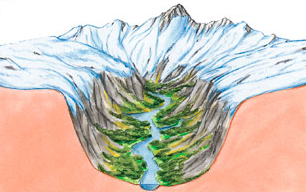 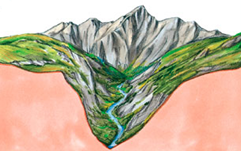 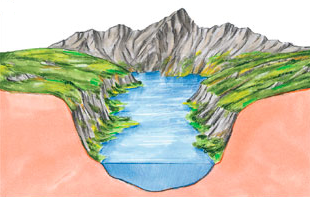 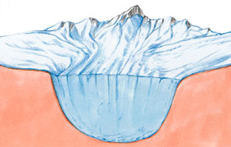                    3                                           1                                         4                                            2Za katero državo Severne Evrope so značilni fjordi? NorveškaFjordi so za promet ovira, lahko pa tudi prednost. Zapiši, v katerem primeru so ovira, v katerem pa prednost.Ovira: ceste morajo speljati okoli fjorda. Nekateri fjordi so dolgi tudi 200 km.Prednost: dostopnost z ladjami globoko v notranjost.Gospodarstvo S Evrope. (6T)Dopolni razpredelnico. Eno državo napiši samo enkrat!!Rastje (3T)V oklepaj pred posamezni rastlinski tip vpiši ustrezno črko in številko izpred navedb v srednjem in desnem stolpcu.(A , 2) tajga    A  iglasti gozd         1. Južno od listnatih gozdov v Ukrajini in J Rusiji( Č  , 1) stepa       B  listnati gozda              2. Južno od tundre( C ,3 ) tundra     C  mahovi in lišaji             3. Skrajni sever Evrope                           Č travniško rastlinstvo          4. Ob ekvatorjuOpisom delov Združenega kraljestva dopiši njihova imena.(4T)
Zajema južni in srednji del države. AnglijaLeži na goratem severu. ŠkotskaPolotok na zahodu. WalesDel sosednjega otoka Irske. Severna IrskaOznači ali je trditev pravilna ali ne in popravi nepravilne trditve. (6T)Beneluks je skupno ime za Litvo, Latvijo in Estonijo.       Da        NeBeneluks je skupno ime za Belgijo, Nizozemsko in Luksemburg.Sedež EU je v Amsterdamu.       Da       NeSedež EU je v Bruslju.Bretanija je del Britanskega otočja.             Da        NeBretanija je polotok v Franciji.Irci, Škoti in Valežani so potomci starih Keltov.       Da         NeNajvečje pristanišče v Evropi je Marseille.         Da          NeNajvečje pristanišče v Evropi je Rotterdam.Klif je visoka, strma in kamnita obala.            Da          NeEuropredor povezuje Irsko in Nizozemsko.      Da       NeEuropredor povezuje Veliko Britanijo in Francijo.  Preberi opis države in reši nalogo. (6T)Njene obale sestavljajo številni peščeni polotoki in otoki. Te so začeli z nasipi ločevati od morja. Pridobili so nova kopna zemljišča- polderje. Danes kar 40% te države leži pod višino morske gladine.Katero državo opisuje besedilo? NizozemskoČemu danes služijo polderji? Za obdelovalne površine, kjer imajo njive, rastlinjake in pašnike. 
Kako še z drugo besedo rečemo območju pod gladino morja? Depresija
V kakšne namene danes v tej državi, z modernimi velikimi vetrnicami, izkoriščajo moč vetra? Moč vetra izkoriščajo za pridobivanje električne energije.Naštej vsaj tri značilnosti kmetijstva v tej državi (panoga, pridelki, itd.). Specializirano kmetijstvo-samo ena vrsta pridelka- tulipani. Rastlinjaki- gojijo zelenjavo in cvetje. Mlečna živinoreja- znani siri Gauda in Edam.Oglej si sliko in reši nalogi.(3T)							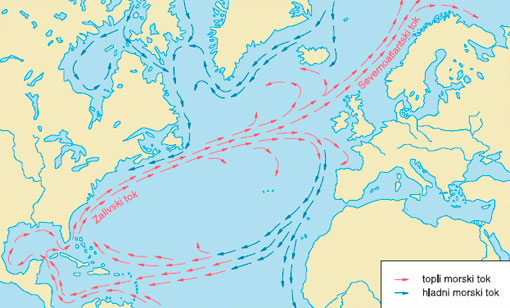 Ker je topel, je tudi podnebje toplejše, zime so mile, ne zmrzuje.Večje izhlapevanje in večja količina padavin.Kmetijstvo v severnoevropskih državah (2T)Danska in Norveška sta severnoevropski državi, ki imata za kmetijstvo različne naravne pogoje. Navedi dva vzroka, zakaj so na Danskem boljši naravni pogoji za poljedelstvo v primerjavi z Norveško. Vzrok 1: Danska ima nižino, Norveška pa veliko gorovja.Vzrok 2: Danska leži bolj na jugu kot Norveška, zato ima blago oceansko podnebje.Ime in priimek:Dosežene točke:Razred:Ocena:Datum:državaNaravni virdejavnostFinskalesLesna in papirna industrijaNorveškaVodnate, hitre rekehidroenergijaIslandijaribeRibolov in predelovalna industrijaDanskaNizek relief, milo podnebje, rodovitna prstkmetijstvoŠvedskaŽelezova rudaŽelezarstvo, jeklarstvo, avtomobilska industrijaPribaltske državeRodovitna prst, nizek reliefKmetijstvo-živinoreja